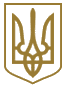 МІНІСТЕРСТВО ОХОРОНИ ЗДОРОВ'Я УКРАЇНИНАКАЗвід 26 липня 2016 року N 763Про здійснення перерозподілу лікарського засобу для лікування дітей, хворих на гемофілію типів A або B або хворобу Віллебранда, закупленого у централізованому порядку за кошти Державного бюджету України за 2014 рікВідповідно до пункту 8 Положення про Міністерство охорони здоров'я України, затвердженого постановою Кабінету Міністрів України від 25 березня 2015 року N 267, з метою раціонального і цільового використання лікарського засобу для забезпечення дітей, хворих на гемофілію типів A або B або хворобу Віллебранда, закупленого за кошти Державного бюджету України на 2014 рік за бюджетною програмою КПКВК 2301400 "Забезпечення медичних заходів окремих державних програм та комплексних заходів програмного характеру" за напрямом "Централізована закупівля лікарських засобів для забезпечення дітей, хворих на гемофілію типів A або B або хворобу Віллебранда", на підставі листів Департаменту охорони здоров'я Донецької обласної державної адміністрації від 18 травня 2016 року N 01-55/0637 та Національної дитячої спеціалізованої лікарні "ОХМАТДИТ" МОЗ України від 09 червня 2016 року N 960 наказую:1. Здійснити перерозподіл лікарського засобу ВІЛАТЕ 1000 (Фактор коагуляції крові людини VIII та фактор фон Віллебранда людини) для лікування дітей, хворих на гемофілію типів A або B або хворобу Віллебранда, закупленого у централізованому порядку за кошти Державного бюджету України за 2014 рік за бюджетною програмою КПКВК 2301400 "Забезпечення медичних заходів окремих державних програм та комплексних заходів програмного характеру" і розподіленого згідно з наказом Міністерства охорони здоров'я України від 17 січня 2015 року N 15.2. Головному лікарю Національної дитячої спеціалізованої лікарні "ОХМАТДИТ" МОЗ України Гладушу Ю. І.:1) здійснити передачу з дотриманням температурного режиму лікарського засобу ВІЛАТЕ 1000 (Фактор коагуляції крові людини VIII та фактор фон Віллебранда людини) у кількості 40 флаконів (розподіленого згідно з наказом МОЗ України від 17 січня 2015 року N 15 "Про розподіл лікарських засобів для лікування дітей, хворих на гемофілію типів A або B або хворобу Віллебранда, закуплених у централізованому порядку за кошти Державного бюджету України на 2014 рік"), закупленого за кошти Державного бюджету України на 2014 рік, до Департаменту охорони здоров'я Донецької обласної державної адміністрації;2) копії документів про передачу лікарського засобу направити до ДУО "Політехмед" протягом 5 робочих днів з моменту фактичної передачі на баланс отримувача, інформувати ДУО "Політехмед" щодо передачі зазначеного лікарського засобу.3. Директору Департаменту охорони здоров'я Донецької обласної державної адміністрації Узуну Ю. Г.:1) організувати отримання вищезазначеного лікарського засобу, забезпечити контроль за його зберіганням та використанням;2) акти на списання направити протягом 5 робочих днів з моменту оформлення відповідних документів на списання до ДУО "Політехмед".4. Генеральному директору ДУО "Політехмед" Картавцеву Р. Л.:1) внести зміни до бухгалтерського обліку відповідно до підпункту 2 пункту 2 та підпункту 2 пункту 3 цього наказу;2) інформувати Міністерство охорони здоров'я України щодо передачі лікарського засобу протягом 5 робочих днів з моменту фактичної передачі на баланс отримувача.5. Контроль за виконанням цього наказу залишаю за собою.В. о. МіністраВ. Шафранський